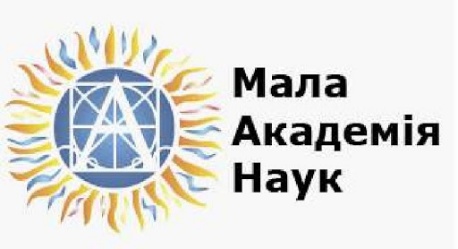 «Ботаніка. Зоологія,ветеринарія та зоотехнія»Кулик Вероніка			10-Б	ІКривкова Ванесса		10-АІІДаценко Юлія			10-А ІІГіленко Євгенія			9-В  ІІІКліматологія та метеорологіяТоджибоєва Фархунда	9-В	ІОстапенко Анна		9-В	ІІЕкономічна теорія та історіяекономічної думкиТитенко Анна		11-БІІ.йська моваФедоренко Ірина		9-А   І Учитель  Огаркова В.І.Ветеринарія та зоотехніяЛисенко Дарина   		11-Б          Грамота за активну участьПилипенко Катерина  	8-Б          Грамота за активну участьУчитель  Лопух Л.Л.Англійська моваКривкова Ванесса		10-А	ІФедоренко Ірина		9-А	ІІГеографія та ландшафтознавствоЖуравель Алєся		10-БІІТомяк Єлизавета		10-Б	ІІІМедицинаЩербина Ольга		10-Б	ІІТомяк Єлизавета		10-Б	ІІІ.Кліматологія та метеорологіяОстапенко Анна		 9-В  ІІІУчитель  Антохіна Л.О.Зоологія. БотанікаПоловинка Єлизавета  	8-Б ІІІКулик Вероніка			10-Б         Грамота за активну участьБайзан Вероніка    		 8-Б           Грамота за активну участьУчитель  Лопух Л.Л.